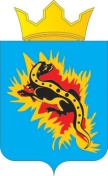 АДМИНИСТРАЦИЯ ПАЛЬСКОГО СЕЛЬСКОГО ПОСЕЛЕНИЯ П О С Т А Н О В Л Е Н И Е06.04.2016 г.                                                                                                    № 104 О временном ограничении движения транспортных средств в Пальском сельском поселении           На основании статьи 7 Федерального Закона от 06 октября 2003 г. № 131-ФЗ «Об общих принципах организации местного самоуправления в Российской Федерации», руководствуясь Уставом Пальского сельского поселения, в целях сохранности автомобильных дорог и дорожных сооружений на них от возможных разрушений в период возникновения неблагоприятных природно-климатических условийПОСТАНОВЛЯЮ:       1 . Временно, с 11 апреля по 11 мая включительно, ограничить движение по автомобильным дорогам общего пользования Пальского сельского поселения всех видов транспортных средств с разрешённой максимальной массой 10 тонн и выше.      2. Обнародовать данное постановление согласно Положению об обнародовании нормативно-правовых актов.      3. Контроль за исполнением оставляю за собой.Глава Пальского поселения –глава администрации Пальского сельского  поселения                                                                              Н.В. Хромина